ПРОЕКТ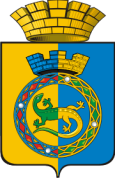 ДУМА ГОРНОУРАЛЬСКОГО ГОРОДСКОГО ОКРУГАСЕДЬМОЙ  СОЗЫВВОСЕМЬДЕСЯТ  ЧЕТВЕРТОЕ  ЗАСЕДАНИЕРЕШЕНИЕот ___________________	 							         № ______г. Нижний ТагилО награждении Почетной грамотой Думы Горноуральского городского округа	В соответствии с решением Думы Горноуральского городского округа    от 21.02.2019 года № 26/2 «Об утверждении Положения о наградах Горноуральского городского округа», рассмотрев инициативу депутата Шевченко О.В. и представления к награждению Почетной грамотой Думы Горноуральского городского округа в отношении Дмитриченко С.А., Дума городского округа РЕШИЛА:Наградить Почетной грамотой Думы Горноуральского городского округа Дмитриченко Светлану Александровну - за многолетний плодотворный труд, активное участие в культурной жизни Горноуральского городского округа и в связи с 70-летием  со дня образования п. Леневка.2. Настоящее Решение вступает в силу со дня подписания.3. Опубликовать настоящее Решение в установленном порядке разместить на официальном сайте Горноуральского городского округа.Председатель ДумыГорноуральского городского округа				В.В. Доможиров